Microdata Release Panel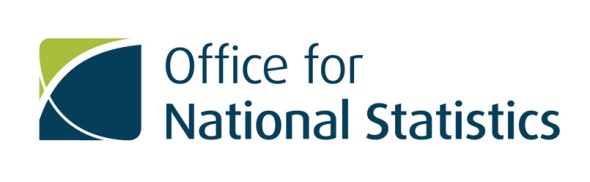 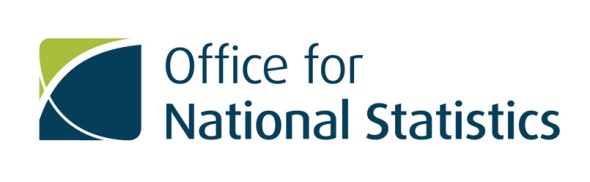 Research Project ApplicationApplication Type:
Lead Researcher:Personal details and contact information of lead researcherIf you do not have an Accredited Researcher Number, please complete the following section.
Researcher Team:If you are leading a research team, please provide the names and details of all members of the team. Please add more tables if required.If the researcher does not have an Accredited Researcher Number, please complete the following section.Research Sponsor:Are you carrying out this project on behalf of a third party organisation?If you are working on behalf of a third party organisation, please provide the details of this organisation below.Title of the research proposal:*
Estimated duration of full research project:Research Theme:Please select the theme below which best suits your research project.Abstract of the research proposal:*Please include a short description of the project and its benefits, in no more than 100 words.Purpose of Research Proposal:Please provide a detailed description of the purpose for which the data are requested, describing the aims of the study/research in no more than 500 words. Where research is part of a larger programme please include details below. Research Methodology:

Please provide details of the research protocol or methodology (e.g. data linkage or matching, web scraping etc) and how you intend to use the data, in no more than 500 words.Data Required: Please provide the title(s) of the dataset(s) and the releases required. Please explain why access to legally protected data is needed. Please state what other data sources have been considered and why they are not sufficient for your purposes.
 Does your project proposal include any matching of data sources as defined within the application guidance?If yes, please provide the following details below:a description of the data sources(s) to be matched to the ONS data;a summary of the key variables; anda summary of the matching methodology.Does your project proposal include any linking of data sources as defined within the application guidance? If yes, please provide the following details below:a description of the data sources(s) to be matched to the ONS data;a summary of the key variables;a summary of the matching methodology; andthe justification for the linking.Ethics:Does your project require ethics approval from your Organisation, Institution or Sponsor?
If yes, please give details of the applications, attaching any relevant documentation.If no, your project may be considered by the ONS ethics committee prior to approval.Public Good:Please describe how your project meets the required benefit to public good, as outlined in section 3 of the Approved Researcher Scheme.Duration of access:Please indicate how long access to data is likely to be required.Note: if applying for exploratory analysis, your access will granted for a maximum of 12 months only.Location of data access:

Please state where you intend to access the data for research (e.g. Secure Research Service (SRS), Secure Lab etc). Publications:ONS expects that research undertaken through the Approved Researcher Scheme will be published, other than in exceptional circumstances.Note: If applying for exploratory analysis, no publications are permitted.
15.1 Do you have exceptional circumstances which will prevent you from publishing the results of your project once completed?
15.2 How will you make the results of your research available?15.3 Where do you plan to publish your analysis/results?15.4 Please provide an estimated timescale for publication.15.5 Please outline any intended future use for products (such as linked or matched data sets or tools) produced as a result of the research, and how they will be accessed.15.6 Please explain the exceptional circumstances for not publishing your results once the project is complete. Please note that refusing to publish your research outputs may result in a rejection of your project application.
If the project is to be undertaken under the Approved Researcher scheme, then relevant information in the fields marked * will be published on the ONS website as a public record of all Accredited Researchers and their research projects.Data is at the heart of what we do, so it’s important to us that your data is held and used securely, responsibly and transparently. Read our privacy policy here.Once completed, please return this application to ONS by email: Research.Support@ons.gov.ukFull project applicationExploratory analysisSurname*First Names*Do you have an Accredited Researcher (AR) Number?Yes  No  AR Number: Institution or OrganisationFull AddressTelephone NoEmailDate of BirthNationalitySurname*First Names*Do you have an AR Number?Yes  No  AR Number: Institution or OrganisationTelephone NoEmailDate of BirthNationalityYesNoSponsorInstitution or Organisation*Relationship to Institution or OrganisationAddressTelephone NoEmailStart Date: Publish Date: Births and MortalityMigrationBusiness Change, e.g. growthPersonal and Household FinancesCrime and JusticePopulationEconomic Output and ProductivitySector Specific (please specify):Education and SkillsEmploymentUK EconomyHealth, Social Care  and WellbeingOther (please specify):Labour MarketYesNoYesNoYesNoPublic BenefitHow project will achieve public benefitProvide an evidence base for public policy decision-makingProvide an evidence base for public service deliveryProvide an evidence base for decisions which are likely to significantly benefit the UK economy, society or quality of life of people in the UKTo replicate, validate or challenge Official StatisticsTo replicate, validate or challenge existing researchTo significantly extend understanding of social or economic trends or events by improving knowledge or challenging widely accepted analysesTo improve the quality, coverage or presentation of existing statistical informationYesNo